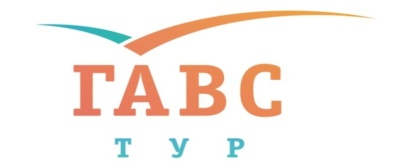 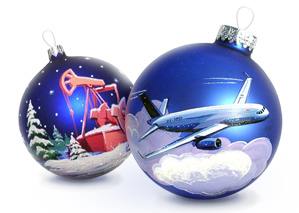 27.12.-04.01 / 03.01.-11.01.Программа тураСтоимость тура на человека, в рубляхПРИМЕЧАНИЕ: HAMILTON HOTEL http://www.hamilton.co.kr/ находится в шаговой доступности от Улицы Развлечений Итевон. 31 декабря в клубах Итевона проводятся массовые мероприятия, а также туристам предоставлена возможность попробовать кухни разных стран: Болгария, Австралия, Турция, Россия, арабская кухня, кухня Средней Азии и не только! Встречайте Новый Год весело и вкусно!По вопросам приобретения путевок обращаться:г. Якутск, ул. Орджоникидзе 8, ГАВС тур, тел / факс (4112) 420151, 425544, т. 420599E-mail: turist@yakutia.ru, turist2@yakutia.ruг. Хабаровск (4212) 318829, г. Вилюйск (41132) 4-14-82, г. Ленск (41137) 43990, г. Мирный (41136) 47777г. Нерюнгри (41147) 34003, г. Нюрба (41132) 2-38-00, п. Хандыга (41153) 42678, Н-Бестях (41143) 47136!!!Стоимость тура будет пересчитана по курсу доллара на день оформления. Курс данного прайса на 20.10.15гДень 1 Прибытие в аэропорт Инчен. Групповой трансфер в отель. Заселение. Отдых.День 2Завтрак в отеле. Свободное время.День 3 Завтрак в отеле. Трансфер в зоопарк Сеула+шоппинг на Донгдемуне.День 4 Завтрак в отеле. Красочный Сеул в предновогоднюю ночь!!! Посещение исторического центра Сеула (площадь Кванхамун, ручей Чонгечон, молодежный центр Мендонг). Посещение парка Лоттэ Ворлд (новогоднее настроение вам гарантированно!) День 5 Завтрак в отеле. Посещение сауны «DRAGON SPA».Всевозможные СПА, бассейны с бульками, сухие парилки и ледяные комнаты подарят наслаждение Вам и Вашим близким ! Трансфер в отель. День 6 Завтрак в отеле. Сбор в холле отеля, встреча с гидом.Трансфер в тематический парк аттракционов «EVERLAND».Трансфер в отель. Отдых. День 7 Завтрак в отеле. Выписка из отеля. Трансфер в аэропорт Инчхон. Регистрация. Вылет.День 8 Прилет на Родину Отели2-х местное размещение3-й в номере (старше 11 лет)до 11 лет включительно(3-й в номере)одноместное размещениеребенок до 5 лет включительно без местаNEW HILTOP HOTEL 3*44 20041 60039 65058 20016 250HAMILTON HOTEL 4*59 80056 25055 25071 20016 250В стоимость тура включено:  В стоимость тура не включено:-Проживание в отеле в Сеуле + завтраки-Tрансфер и сопровождение гида -Входные билеты на экскурсии по программе- Личные расходы- Международный авиаперелет Якутск - Сеул-Якутск- мед. страховка